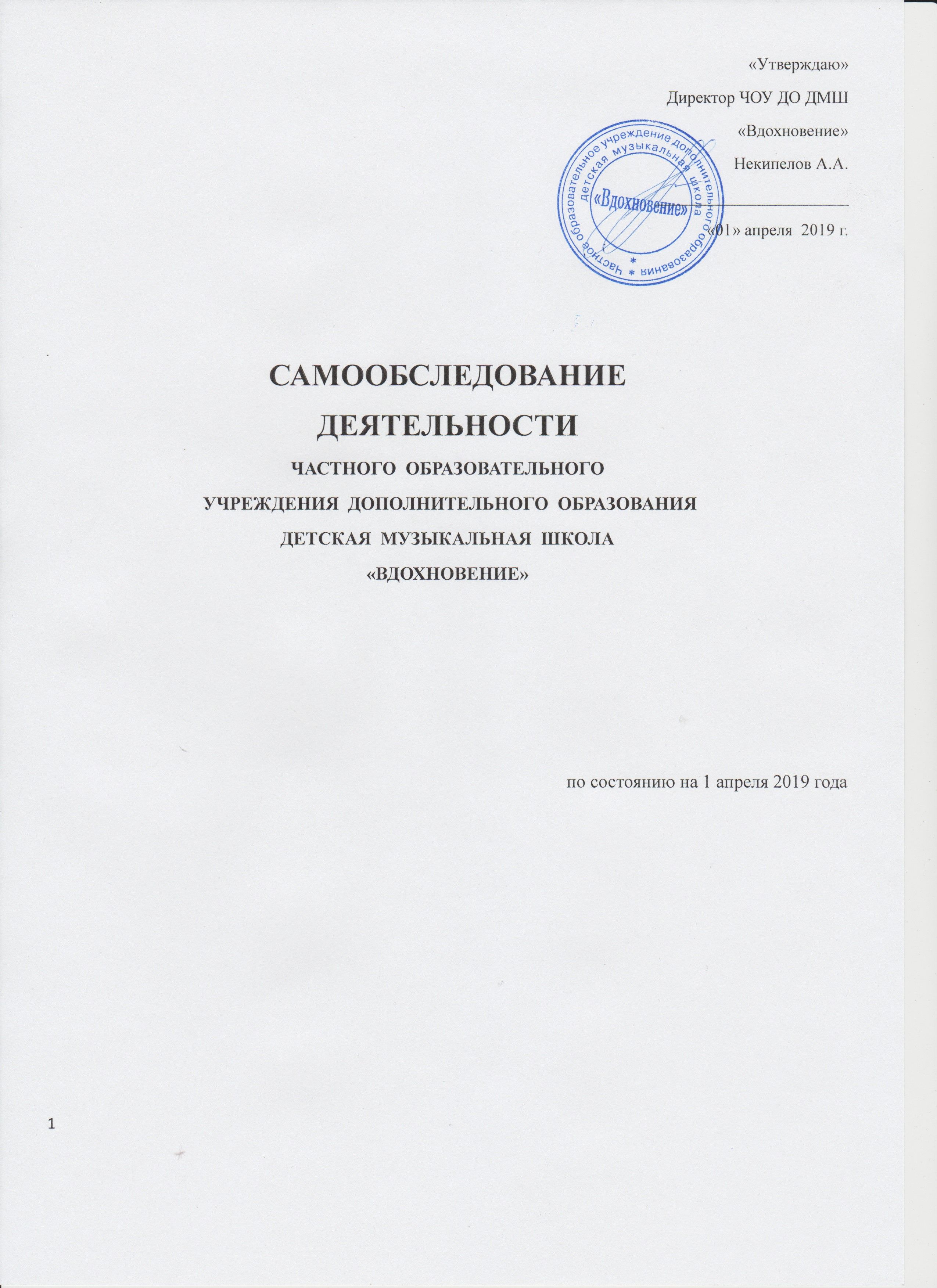 СОДЕРЖАНИЕВведениеСамообследование ЧОУ ДО ДМШ «Вдохновение» г. Санкт-Петербург (далее—Школа) проводилось в соответствии с Законом Российской Федерации от 29.12.2012г. № 27Э-ФЗ «Об образовании в Российской Федерации, приказом Министерства образования и науки Российской Федерации от 14 июня 2013г. № 462 «Об утверждении Порядка проведения самообследования образовательной организации».Целями проведения самообследования являются обеспечение доступности и открытости информации о деятельности организации, а также подготовка отчета о результатах самообследования.В процессе самообследования проводилась оценка:-	образовательной деятельности,-	системы управления Школы,-	содержания и качества подготовки обучающихся,-	организации учебного процесса,-	востребованности выпускников,-	качества кадрового, учебно - методического, библиотечно-информационного обеспечения, материально- технической базы,-	качество функционирования внутренней системы оценки качества образования.    Проведён анализ показателей деятельности Школы, подлежащей самообследованию, установленных федеральным органом исполнительной власти, осуществляющим функции по выработке государственной политики и нормативно-правовому регулированию в сфере образования.2.	Общие сведения об учреждении   Частное образовательное учреждение детская музыкальная школа «Вдохновение», сокращенное наименование: ЧОУ ДО ДМШ «Вдохновение», в дальнейшем именуемое "Школа", создано Учредителем: - Гражданином России Некипеловым Александром Андреевичем (26.09.1956 года рождения, паспорт 40 04 944902 выдан 27.01.2004 года, 2 отделом милиции Адмиралтейского района Санкт-Петербурга, код подразделения 782-002, зарегистрирован по адресу: г. Санкт-Петербург, переулок Гривцова д. 13/11, кв. 19).Функции и полномочия учредителя Школы в соответствии с Уставом является - Гражданин России Некипелов Александр Андреевич (26.09.1956 года рождения, паспорт 40 04 944902 выдан 27.01.2004 года, 2 отделом милиции Адмиралтейского района Санкт-Петербурга, код подразделения 782-002, зарегистрирован по адресу: г. Санкт-Петербург, переулок Гривцова д. 13/11, кв. 19).    Школа является Негосударственное образовательное учреждение частная детская музыкальная школа. Школа является юридическим лицом, имеет обособленное имущество, самостоятельный баланс, расчетный счет в Санкт-Петербурге, печать со своим наименованием, бланки, штампы. Школа от своего имени приобретает и осуществляет имущественные и неимущественные права, несет обязанности, выступает истцом и ответчиком в суде в соответствии с федеральными законами.   Школа отвечает по своим обязательствам всем находящимся у нее на праве оперативного управления имуществом, как закрепленным за Школой Собственником имущества, так и приобретенным за счет доходов, полученных от приносящей доход деятельности, за исключением особо ценного движимого имущества, закрепленного за Школой или приобретенного Школой за счет выделенных средств Учредителем.   Школа осуществляет свою деятельность в соответствии с федеральными законами и иными нормативными правовыми актами Российской Федерации, нормативными правовыми актами города Санкт-Петербурга, а также Уставом Школы и на основании лицензии на ведение образовательной деятельности.   Полное наименование: Частное образовательное учреждение дополнительного образования детская музыкальная школа «Вдохновение».Сокращенное наименование: ЧОУ ДО  ДМШ «Вдохновение»Юридический адрес: 199004, г. Санкт-Петербург, 4-ая линия В.О. ул., дом № 29Фактический адрес:	199004, г. Санкт-Петербург, 4-ая линия В.О. ул., дом № 29Телефон/факс:   8(812) 323-21-36, 8 (812) 323-73-77ИНН/КПП	781092535/ 780101001ОГРН	1027800547532Электронная почта	info@vdohnovenie-music.ruАдрес сайта	www.vdohnovenie-music.ruКлассификаторы в статистическом регистре:ОКПО	           46904830ОКАТО	40263000000ОКТМО	40308000000ОКОГУ	4210014ОКФС	            16ОКОПФ	75500ОКВЭД	85.41Учредитель:Лицензия Серия 78Л03 № 0002257 от 18 Мая 2018 года.3. Уровень и направленность реализуемых образовательных программ ЧОУ ДО детская музыкальной школы «Вдохновение»  Школа создана для выполнения работ, оказания услуг в целях обеспечения реализации предусмотренных федеральными законами, иными нормативными правовыми актами Российской Федерации, и иными правовыми актами в сфере образования и культуры.                                                                                                                                       Основными целями деятельности Школы являются:- реализация дополнительных образовательных программ, создание необходимых условий для повышения качества образовательного процесса в соответствии с приоритетами современной образовательной политики и потребностями заказчиков образовательных услуг;- сохранение, развитие и предоставление высокого качества дополнительного образования детей в соответствии с меняющимися запросами участников образовательных отношений и перспективными задачами российского общества и экономики путем создания современных условий, обновления структуры и содержания образования;- развитие творческого потенциала учащихся, преподавателей, создание условий для улучшения доступа населения к культурным ценностям, информации и знаниям.Основными задачами Школы являются:модернизация содержания образовательного процесса за счет внедрения современных концептуальных подходов и инновационных технологий в сфере искусства, культуры и художественного образования;внедрение информационных технологий (музыкально-компьютерные технологии, экранные искусства, мультимедиа технологии и др.);создание условий для успешной реализации индивидуальных образовательных потребностей каждого обучающегося за счет расширения спектра образовательных услуг, введения предметов по выбору;создание условий для оптимального развития и творческой самореализации художественно одаренных детей;повышение качества дополнительного художественного образования за счет достижения каждым обучающимся оптимального уровня развития художественного-творческих способностей;создание условий для духовно-нравственного воспитания на основе общечеловеческих ценностей;создание условия для социализации личности обучающихся, успешной адаптации и интеграции в социокультурном пространстве;приобщение к духовной культуре через практическую, творческую деятельность;привлечение потенциала родителей и общественности к развитию образовательной среды школы.Направленность общеобразовательных программ. Программы школы ориентирована на:воспитание и развитие у обучающихся личностных качеств, позволяющих уважать и принимать духовные и культурные ценности разных народов;формирование у обучающихся эстетических взглядов, нравственных установок и потребности общения с духовными ценностями;формирование умения у обучающихся самостоятельно воспринимать и оценивать культурные ценности.Методологическая основаДополнительное образование детей - это зона ближайшего развития личности, путь развития в культуре.Учреждение предоставляет возможность получения образования детям в их свободное время, и потому этот вид образования предназначен для снятия, накопившегося в процессе учебных занятий напряжения, восстановления и восполнения израсходованных психофизических сил, приобретения нового социального опыта, включения в социальные отношения, формирования творческого потенциала.    На сегодняшний день ЧОУ ДО детская музыкальной школы «Вдохновение» выполняет следующие функции: образовательную, воспитательную, общеразвивающей подготовки, организационно-методическую, культурно-просветительскую.                                                                             Доминирующие направления работы учреждения.Развитие содержания и форм организации музыкального образования детей, соответствующих современным социально-экономическим условиям.Создание максимально благоприятных условий для умственного, нравственного, эстетического развития личности ребенка.Воспитание гражданственности, любви к Родине и семье, уважительного отношения к культурному наследию.Выявление талантливых детей и помощь в развитии их способностей и получении ими знаний.Профориентация детей, укрепление их позитивных ценностных ориентиров.Координация деятельности преподавателей и родителей в осуществлении целей школы.Школа реализует следующие программы: дополнительные общеразвивающие программы в области музыкального искусства по предметам - фортепиано, гитара, подготовительное музыкальное развитие.4. Системы управления ЧОУ ДО ДМШ «Вдохновение»   Управление Школой осуществляется на основе принципов единоначалия. Единоличным исполнительным органом Школы является директор Школы, который осуществляет текущее руководство деятельностью Школы.   К компетенции директора Школы относятся вопросы осуществления руководства деятельностью Школы, за исключением вопросов, отнесенных федеральными законами, иными нормативными правовыми актами Российской Федерации, настоящим Уставом к компетенции Учредителя Школы.Директор Школы организует выполнение решений Учредителя по вопросам деятельности Школы.Директор Школы без доверенности действует от имени Школы, в том числе:заключает в соответствии с федеральными законами гражданско-правовые и трудовые договоры от имени Школы, утверждает структуру Школы и по согласованию с Учредителем штатное расписание Школы, утверждает должностные инструкции работников Школы и положения о структурных подразделениях;утверждает годовую и бухгалтерскую отчетность Школы, локальные акты, регламентирующие деятельность Школы; подписывает план финансово-хозяйственной деятельности Школы, обеспечивает открытие лицевых счетов в финансовых органах, обеспечивает своевременную уплату налогов и сборов в порядке и размерах, определяемых налоговым законодательством Российской Федерации, представляет в установленном порядке статистические, бухгалтерские и иные отчеты;выдает доверенности на право представительства от имени Школы, в том числе доверенности с правом передоверия, издает приказы, дает поручения и указания, обязательные для исполнения всеми работниками Школы;определяет состав и объем сведений, составляющих служебную тайну, а также устанавливает порядок ее защиты и обеспечивает его соблюдение;обеспечивает соблюдение законности в деятельности Школы, контролирует работу и обеспечивает эффективное взаимодействие структурных подразделений Школы;представляет для обсуждения проект Программы развития Школы Общему собранию Учредителей;утверждает проект Программы развития Школы с учетом мотивированного мнения, выраженного работниками на заседании Общего собрания работников Школы;- представляет Учредителю Школы ежегодные отчеты о поступлении и расходовании финансовых средств.представляет Учредителю Школы на согласование предложения о вступлении Школы в ассоциации, союзы, комплексы и иные объединения предприятий, учреждений, организаций и о выходе из них и принимает решение на основании мотивированного мнения, выраженного работниками на заседании Общего собрания работников Школы;представляет информацию для принятия проект годового плана приема и выпуска учащихся;принимает на работу и увольняет педагогических и иных работников Школы, определяет должностные обязанности работников, создает условия для повышения их профессионального мастерства;утверждает графики работы и объемы педагогической нагрузки педагогических работников;утверждает в установленном порядке Правила внутреннего трудового распорядка Школы, положения о порядке премирования работников Школы, установления им доплат, надбавок к ставкам заработной платы и должностным окладам, а также осуществления иных выплат компенсационного и стимулирующего характера работникам Школы;обеспечивает учет, сохранность и пополнение учебно-материальной базы, учет и хранение документации; организует делопроизводство;осуществляет иные полномочия, связанные с реализацией его компетенции.     Заместители директора и главный бухгалтер назначаются на должность директором Школы по согласованию с Учредителем.  Коллегиальными органами управления Школой являются Общее собрание учредителей.   Учредитель Школы участвует в обсуждении проекта Программы развития Школы, проектов локальных актов Школы, проекта коллективного договора, даёт согласие на его подписание в случаях, установленных действующим законодательством Российской Федерации.   Директор Школы осуществляет общее руководство деятельностью Школы в части организации и содержания образовательного процесса.   Директор и Учредитель Школы участвует в обсуждении проекта Программы развития Школы, разрабатывает и принимает образовательные программы, включая учебные планы, разрабатывает и принимает рабочие программы учебных дисциплин, общие правила организации режима учебно-воспитательного процесса (расписания занятий) в Школе, разрабатывает и принимает годовые учебные графики, осуществляет мероприятия по организации.Для систематизации и совершенствования методического обеспечения образовательного процесса, принимает годовой план приема и выпуска учащихся, определяет порядок и сроки проведения приемных тестирований (прослушиваний, просмотров, собеседований), возрастные и иные требования к поступающим, принимает решение о переводе учащегося на следующий год обучения согласно этапам обучения выбранной образовательной программы.   Структурные подразделения школы:Учебная часть, кадровая служба и бухгалтерия, административно-хозяйственная часть.   Отделы ЧОУ ДО детской музыкальной школы «Вдохновение» входят в состав структурного подразделения «Учебная часть», осуществляют функции в соответствии с направлением своей деятельности.Отдел по виду искусства или профилю (специализации) учебных дисциплин (предметов) - учебное подразделение образовательного учреждения учебно воспитательного и методического назначения, состоящее из учащихся, проходящих общеразвивающую программу одного направления (специализации) или несколько родственных направлений (специализаций), и преподавателей, ведущих профильный предмет или профильные предметы.Отделы и методические комиссии созданы в целях организации образовательного процесса, методического обеспечения учебных дисциплин, реализуемых школой, координации деятельности преподавателей нескольких родственных учебных дисциплин, оказания помощи преподавателям в обеспечении выполнения государственных требований к минимуму содержания и уровню подготовки выпускников, совершенствования профессионального уровня преподавателей, внедрения новых педагогических технологий.Отделы и методические комиссии формируются из числа преподавателей, работающих в школе.Учебный план дополнительной общеразвивающей программы разработан самостоятельно с учетом рекомендаций Министерства культуры Российской (Приложение к письму Мин. культуры России от 19 ноября 2013г . №191- 01- 39 /06 Г И), рассчитан на срок освоения - 7 лет.Учебный план дополнительной общеразвивающей программы предусматривает:Предметные области: учебный предмет исполнительской подготовки; учебные предметы историко-теоретической подготовки.В Школе существуют следующие отделы:
фортепианный,
гитарый,
теоретический.5. Анализ нормативно-правовой базы ЧОУ ДО ДМШ «Вдохновение»Перечень локальных актов, регламентирующих деятельность в ЧОУ ДО детская музыкальной школы «Вдохновение» (далее - Школа):       I. Учредительные документы ШколыУстав.Учредительные (правоустанавливающие) документы образовательного учреждения:Лицензия с приложением.Свидетельство о ЕГРЮЛ.Свидетельство о постановке на учёт в налоговом органе.Свидетельство ОГРН, ИНН.Договор  аренды нежилого здания.Локальные акты, регламентирующие административную и финансово-хозяйственную деятельность ШколыПоложение об охране труда.Правила внутреннего трудового распорядка для работников.Правила внутреннего распорядка учащихся.График работы.Положение о порядке проведения самообследования.Трудовой договор с сотрудниками.Дополнительное	соглашение к трудовому договору.Положение	о защите персональных данных работников.Положение	о персональных данных обучающихся и их родителей. Кодекс профессиональной этики педагогических работников и сотрудников.Положение о личном приеме граждан (населения) директором школы Порядок подписания служебных документов. Инструкция	по делопроизводству.14. Штатное расписание.15. Должностные инструкции работников.16. Положение	об оплате труда работников.17. Положение	о порядке и условиях внесения физическими и (или) юридическими лицами целевых взносов, добровольных пожертвований.Локальные акты, регламентирующие вопросы организации и осуществления образовательного процесса Школы.Учебные планы.Образовательные программы, реализуемые.Календарный план график на учебный год.Положение о порядке и условиях перевода и отчисления обучающихся.Положение о порядке приема учащихся.Положение о режиме занятий обучающихся.Положение об осуществлении образовательной деятельности в школе.Порядок основания перевода, отчисления и восстановления обучающихся.Положение о порядке проведения текущего контроля успеваемости и промежуточной аттестации обучающихся.Правила приема и отчисления обучающихся, порядок возникновения, приостановления и прекращения образовательных отношений.      13. Порядок индивидуального учета результатов освоения обучающимися образовательных программ, хранения в архивах информации об этих результатах на бумажных и (или) электронных носителях.      14. Порядок выдачи справки об обучении или периоде обучения.Локальные акты, регламентирующие методическую работу Школы.   1. Положение	об отделах и методических комиссиях.      2.Положение о порядке организации и проведения аттестации педагогических работников, с целью подтверждения соответствия занимаемой должности.  V. Распорядительные документы Школы.Приказы по основной деятельности.Приказы по личному составу работников.Приказы по административно-хозяйственным вопросам.Приказы по движению контингента учащихся..Приказы по движению контингента учащихся с оплатой стоимостиобучения.Внутренняя система оценки качества образовательного процесса в ЧОУ ДО ДМШ «Вдохновение»Одной из главных задач модернизации российского образования является обеспечение современного качества образования.Понятие качества образования определяет процесс развития и становление личности ребёнка, реализация его способностей, совершенствование стремлений к самостоятельным созидательным действиям, постоянному и творческому поиску.В решении этой задачи важная роль отведена дополнительному образованию, как наиболее эффективной форме развития способностей, интересов, социального и профессионального самоопределения детей и молодёжи.Основное предназначение системы дополнительного образования заключается в создании условий для свободного выбора каждым ребенком образовательной области и профиля дополнительной программы.Выстоять в условиях постоянных перемен, новаций, предъявляемых нам сегодняшним социально-экономическим пространством - основная задача детских школ искусств.Высокое качество образования, его доступность, открытость, привлекательность для обучающихся, их родителей (законных представителей), духовно-нравственное развитие, эстетическое воспитание и художественное становление личности обеспечиваются созданием в Школе комфортной, развивающей образовательной среды, включающей:
- организацию творческой деятельности обучающихся путем проведения
творческих мероприятий;
- организацию посещений обучающимися учреждений и организаций культуры;
- организацию творческой и культурно-просветительной деятельности совместно с
другими образовательными организациями, в том числе профессиональными
образовательными организациями и образовательными организациями высшего
образования, реализующими образовательные программы в области соответствующего вида искусства;
- использование в образовательном процессе образовательных технологий, основанных на лучших достижениях отечественного образования в области искусств, а также современном уровне его развития;
- эффективную самостоятельную работу обучающихся при поддержке педагогических работников и родителей (законных представителей) обучающихся;
- построение содержания образовательной программы в области искусств с учетом
индивидуального развития детей.   Школа осуществляет контроль образовательного процесса и закреплено в годовом плане: проверка ведения журналов, проверка ведения индивидуальных планов учащихся, проверка посещаемости учащихся, соблюдение расписания, проверка методики преподавания, проведение открытых уроков, контроль подготовки к отчетным концертам.  Оценка качества реализации программы включает в себя текущий контроль успеваемости, промежуточную и итоговую аттестацию обучающихся.В качестве средств текущего контроля успеваемости используются контрольные уроки, устные опросы, письменные работы, прослушивания, технические зачеты.   Промежуточная аттестация проводится в форме контрольных уроков, зачетов, прослушиваний и переводных экзаменов.По завершении изучения учебных предметов по итогам итоговой аттестации обучающимся выставляется оценка, которая заносится в свидетельство об окончании школы.По окончании каждой четверти, полугодий, учебного года, оценки выставляются по каждому учебному предмету.   Итоговая аттестация проводится в форме выпускного экзамена в выпускном классе . По итогам выпускного экзамена выставляется оценка «отлично», «хорошо», «удовлетворительно».   В конце учебного года с учетом промежуточных итоговых оценок и результатов годовой промежуточной аттестации обучающимся выставляются годовые оценки.  Обучающиеся, освоившие в полном объеме образовательную программу учебного года, переводятся в следующий класс.    Обучающиеся, имеющие по итогам учебного года академическую задолженность по одному предмету, на основании решения Педагогического совета переводятся в следующий класс условно. Обучающиеся обязаны ликвидировать академическую задолженность в течение первой учебной четверти.    Вопросы перевода обучающегося в следующий класс относятся к исключительной компетенции Педагогического совета.   Обучающимся, сдавшим выпускные экзамены, выдается свидетельство об окончании обучения в школе.7.Основные характеристики образовательных программВ соответствии с Федеральным закон «Об образовании в Российской Федерации» в ЧОУ ДО  детская музыкальной школы «Вдохновение» (далее - Школа) реализуются дополнительные программы в области искусств.                                                                                    Все программы разработаны Школой самостоятельно с учетом рекомендаций Министерства культуры Российской (Приложение к письму Мин. культуры России от 19 ноября 2013г . №191- 01- 39 /06 Г И) включают в себя:содержание общеразвивающих программ, структуру и сроки обучения по ним.
   Все программы определяют организацию и основное содержание образовательного процесса в Школе с учетом:обеспечения преемственности образовательных программ в области искусств;сохранения единства образовательного пространства Российской Федерации в сфере культуры и искусства.Общеразвивающие программы ориентированы на:воспитание и развитие у обучающихся личностных качеств, позволяющих уважать и принимать духовные и культурные ценности разных народов;формирование у обучающихся эстетических взглядов, нравственных установок и потребности общения с духовными ценностями;формирование умения у обучающихся самостоятельно воспринимать и оценивать культурные ценности;-формирование у учащихся духовно-нравственного отношения к национальной культуре;воспитание детей в творческой атмосфере, обстановке доброжелательности, эмоционально- нравственной отзывчивости, а также профессиональной требовательности;формирование у одаренных детей комплекса знаний, умений и навыков, позволяющих в дальнейшем осваивать основные профессиональные образовательные программы в области соответствующего вида искусства;выработку у обучающихся личностных качеств, способствующих освоению в соответствии с программными требованиями учебной информации, приобретению навыков творческой деятельности; умению планировать свою домашнюю работу; осуществлению самостоятельного контроля за своей учебной деятельностью; умению давать объективную оценку своему труду; формированию навыков взаимодействия с преподавателями и обучающимися в образовательном процессе, уважительного отношения к иному мнению и художественно-эстетическим взглядам; пониманию причин успеха/неуспеха собственной учебной деятельности; определению наиболее эффективных способов достижения результата; построение содержания образовательной программы в области искусств с учетом индивидуального развития детей; эффективное управление образовательным учреждением.    Общеразвивающие программы (фортепиано, гитара, подготовительное музыкальное развитие)  реализуются в Школе с целью привлечения к различным видам искусств наибольшего количества детей.
   Программа содержит следующие разделы:1. Пояснительная записка.2. Основные характеристики образовательного процесса.3. Содержание общеразвивающей образовательной программы в области музыкального искусства (реализуемые программа), (учебный план).4. Формы контроля. Системы оценок.5. Программа творческой, методической деятельности.6. Условия реализации образовательной программы.7. Список нотной и методической литературы.   Разработанные Школой общеразвивающие программы обеспечивают достижение обучающимися результатов освоения данной программы.
   Реализация общеразвивающих программ учитывает возрастные и индивидуальные особенности обучающихся (творческие, эмоциональные, интеллектуальные).      Организация учебного процесса в Школе осуществляется в соответствии с расписанием занятий по каждой из реализуемых общеразвивающих программ, которые составлены и утверждено Школой самостоятельно на основании учебных планов по программам в области музыкального искусства, по предметам - фортепиано, гитара, подготовительное музыкальное развитие.Обучение ведётся по следующим рабочим дополнительным общеразвивающим программам в области музыкального искусства по учебным предметам:1. Общеразвивающие программы для детей 7-18 лет, срок обучения 7 лет (музыкальное искусство) - фортепианоПрограммы теоретического цикла - 7 летнее обучение:- сольфеджио- музыкальная литература- хор2. Общеразвивающие программы для детей 7-18 лет, срок обучения 7 лет (музыкальное искусство) – гитараПрограммы теоретического цикла - 7 летнее обучение:- сольфеджио- музыкальная литература- хор3. Общеразвивающие программы для детей 6 лет, срок обучения 1 год – подготовительное музыкальное развитие.Продолжительность учебного года – с 01 сентября по 31 мая, 9 месяцев, не менее 35 недель.Продолжительность учебной недели 6 дней. Понедельник – суббота с 13.00ч до 20.00ч.Выходной день – воскресенье. Начало занятий 13.00ч. Окончание занятий 20.00ч.Продолжительность одного занятия (урока) по общеразвивающей программе - 45 мин., подготовительное отделение — 30 мин.Продолжительность перерывов между занятиями 5 мин.Каникулярное время для обучающихся устанавливается в соответствии с календарным учебным графиком.Формы работы в каникулярное время - самоподготовка преподавателей, проведение педагогических советов, методических мероприятий для преподавателей, дополнительные уроки, внеклассные мероприятия.8.Кадровое обеспечение ЧОУ ДО детская музыкальной школы «Вдохновение»Реализация образовательных программ в области искусств обеспечивается педагогическими работниками, имеющими среднее профессиональное или высшее профессиональное образование, соответствующее профилю преподаваемого ими учебного предмета.Общие сведения о педагогических кадрахПолКвалификация педагогических работниковВозраст9.  Обучающиеся и система работы с ними.Школа самостоятельно осуществляет образовательный процесс в соответствии с Уставом и лицензией на ведение образовательной деятельности.Организация образовательного процесса в Школе регламентируется учебным планом, годовым календарным учебным графиком, расписанием учебных занятий.  Годовые календарные учебные графики разработаны и утверждены Школой по согласованию с Учредителем.Обучение и воспитание в Школе ведутся на русском языке.Условия и порядок приема и отчисления учащихся в Школу указаны в локальном акте Школы.Платные дополнительные образовательные услуги предоставляются Школой на основании договора о предоставлении платных образовательных услуг, заключаемого в соответствии с Положением о платных образовательных услугах Школы.Школа осуществляет следующие основные виды деятельности:- реализация дополнительных общеразвивающих программ в области искусств; культурно-просветительская деятельность.    Школа выполняет основные направления деятельности, которое, в соответствии с предусмотренными в Уставе основными видами деятельности Школы, формируется и утверждается Учредителем.   Прием детей на общеразвивающие программы не требует их индивидуального отбора и осуществляется Школой самостоятельно с учетом имеющихся в Школе
кадровых и материальных ресурсов.    Обучающимся является лицо, зачисленное приказом руководителя в образовательную организацию.
     В Школе учебный год начинается 1 сентября и заканчивается в сроки, установленные графиками учебного процесса и учебными планами. Перенос сроков начала учебного года более чем на десять календарных дней осуществляется в исключительных случаях по решению учредителя.    Учебный год делится на 4 четверти. Продолжительность учебного года, учебной недели, сроки проведения и продолжительности каникул устанавливаются годовым календарным учебным графиком, утверждаемым директором школы. При реализации дополнительных образовательных программ со сроком обучения 7 лет продолжительность учебного года со второго по седьмой классы составляет 35 недель. При реализации дополнительных общеобразовательных программ в области искусств продолжительность учебных занятий в первом классе со сроком обучения 7 лет составляет 32 недели, со второго по седьмой классы (включая программы с 5 летним сроком обучения) 35 недель.   В учебном году предусматриваются каникулы в объёме не менее 4 недель, в первом классе для учащихся дополнительных общеобразовательных программ устанавливаются дополнительные недельные каникулы в феврале месяце (7 календарных дней). Летние каникулы устанавливаются в объёме 13 недель, за исключением последнего года обучения. Осенние, зимние, весенние каникулы проводятся в сроки, установленные при реализации дополнительных образовательных.Материально-техническое обеспечение школы     ЧОУ ДО детская музыкальной школы «Вдохновение» расположена в районах г. Санкт-Петербург, 4-я линия В.О., дом 29  (помещение находится в ползании на основании договора аренды). Школа осуществляет свою деятельность самостоятельно.        Учредитель обеспечивает наличие и содержание инструментов и оборудования:    пианино L. Sturwage 1882г., пианино CM Schroder №42240/950 IX -пианино Weinbach №195841; пианино Ed.Meyer; пианино Ronish; пианино Offenbacher; пианино "Красный Октябрь"№249389/38; магнитола Panasonic (2 шт.); -телевизор "Радуга";-электрофон "Сириус" ЭФ 330.Материально-техническая база учреждения имеет всё необходимое для ведения образовательной деятельности и работы сотрудников.Наличие специально оборудованных помещений: всего 8 помещений из них:- 1 административные помещения;        - 4 класса фортепиано;- 1 класс теории музыки;- 1 класс для хора;- 1 класс гитары.Школа оборудована специальными хранилищами для инструментов.Оснащение школы компьютерной техникой:  компьютеры - 4 шт., ноутбук - 1 шт.,   принтеры - 1 шт., МФУ - 1 шт.    Все компьютеры имеют свободный доступ к Интернету, подключенные к локальной сети.  Школа обладает методическим фондом  в 73 единицы, а также обширной фонотекой и видеотекой.11.	Итоги анализа                                                                                                                	Анализ состава детского коллектива показывает, что в сферу деятельности Школы вовлечены дети, различные по возрасту, социальному положению, сложившимся системам ценностей. Эти знания помогают педагогическому коллективу определять содержание и направленность образовательных программ, корректировать их с учетом возраста ребенка, его интересов и желаний, психолого-физиологических особенностей. Педагогический процесс в Школе интегрирует в себе процессы обучения и воспитания, имеет такое содержание, формы и методы, которые могут обеспечить эффективное развитие и саморазвитие индивидуальности ребенка. Понимание педагогами специфики обучения, воспитания и развития детей является важнейшим условием дальнейшего развития ЧОУ ДО детская музыкальной школы «Вдохновение». Воспитательная работа в Школе направлена на создание единого сплоченного педагогического коллектива школы, который не подавляет личностную индивидуальность обучающегося, а помогает ему раскрыться, самореализоваться. Результаты самообследования НОУ ДО частная детская музыкальной школы «Вдохновение» показали, что система управления Школы, содержание и качества подготовки обучающихся, организация учебного процесса, востребованность выпускников, качество кадрового, учебно -методического, метадически-информационного обеспечения, материально технической базы, качество функционирования внутренней системы оценки.12. Показатели деятельности1.Введениестр. 32.Общие сведения об учреждениистр.43.Уровень направлений реализуемых программстр.64.Системы управления ЧОУ ДО ДМШ «Вдохновение»стр.85.Анализ нормативно-правовой базы ЧОУ ДО ДМШ «Вдохновение»стр.106.Внутренняя система оценки качества образовательного процесса в ЧОУ ДО ДМШ «Вдохновение»стр. 127.Основные характеристики программстр.138.Кадровое обеспечениестр.169.Обучающиеся и система работы с нимистр. 1810.09.18Материально-техническое обеспечение школыстр. 1911.Итоги анализастр. 2012.Показатели деятельностистр. 21ФИОПаспортные данныеАдресНекипелов Александр Андреевичпаспорт 40 04 944902 выдан 27.01.2004 года, 2 отделом милиции Адмиралтейского района Санкт-Петербурга, код подразделения 782-002г. Санкт-Петербург, переулок Гревцова д. 13/11, кв. 19Вид деятельностиНомер и дата лицензииКоличествообучающихсяСрок дей-ствия лицензииОбразовательнаядеятельность№ 3451 от 18 Мая 2018г. рег. номер юридич. лица (ОГРН)  1027800547532 Идентифик. номер налогоплательщика  780109253575бессрочнаяДолжностьФИО (полностью)СтажработыруководТелефонДиректорНекипелов Александр Андреевич21 год8(812) 323-21-36Зам. директораНекипелова Ольга Александровна41 год8(812) 323-21-36БухгалтерАверкова Татьяна Анатольевна27 лет8(812) 323-21-36ВсегоШтатные работникиСовместители550ЖенщиныМужчины52ВысшаяПерваяВтораяБез категории05До 25 летОт 25 до 35От 25 до 35От 25 до 35От 35 до 45От 45 до 55Старше 551114ФИО сотрудникаФИО сотрудникаНаименование организации, объединенияДолжность, общественная нагрузкаДолжность, общественная нагрузкаДолжность, общественная нагрузкаДолжность, общественная нагрузкаНекипелов А.А.Некипелов А.А.ДиректорДиректорДиректорДиректорЧлен экспертной группыЧлен экспертной группыЧлен экспертной группыЧлен экспертной группыНекипелова О.А.Некипелова О.А.преподаватель по классу фортепиано, хора и теоретических дисциплинЗаместитель директораЗаместитель директораЗаместитель директораЗаместитель директораДементьева Н.Е.Дементьева Н.Е.преподаватель по классу фортепианоЧлен экспертной группыЧлен экспертной группыЧлен экспертной группыЧлен экспертной группы Симончик Е..Р. Симончик Е..Р.преподаватель по классу фортепианопреподавательпреподавательпреподавательпреподавательЛозовик Н.И.Лозовик Н.И.преподаватель по классу фортепиано, подготовительного отделенияпреподавательпреподавательпреподавательпреподавательГорбачёв А.В.Горбачёв А.В.преподаватель по классу гитарыпреподавательпреподавательпреподавательпреподавательСмирнова Т.А.Смирнова Т.А.администраторN п/пПоказателиЕдиницаизмерения1.Образовательная деятельность1.1Общая численность учащихся, в том числе:75 человек1.1.1Класс фортепиано 36 человек1.1.2Класс гитара20 человек1.1.3Класс подготовительного отделения19 человек1.2Численность учащихся, обучающихся по программам по договорам об оказании платных образовательных услуг75 человек1.3.Число учащихся за счет бюджетных ассигнований федерального бюджета или бюджетов субъектов РФ0 человек1.4.Численность учащихся, принявших участие в массовых мероприятиях (конкурсы, соревнования, фестивали, конференции), в общей численности учащихся, в том числе:461.5.Численность учащихся - победителей и призеров массовых мероприятий (конкурсы, соревнования, фестивали, конференции), в общей численности учащихся, в том числе:01.6.Количество массовых мероприятий, проведенных образовательной организацией, в том числе:21.7.Общая численность педагогических работников5 человек1.8.Численность педагогических работников, имеющих высшее образование, в общей численности педагогических работников01.9.Численность педагогических работников, имеющих высшее образование педагогической направленности (профиля), в общей численности педагогических работников01.10.Численность педагогических работников, имеющих среднее профессиональное образование, в общей численности педагогических работников5 чел.2.Инфраструктура2.1.Количество компьютеров в расчете на одного учащегося0 единиц2.2.Количество помещений для осуществления образовательной всего:8 единиц2.3.Учебный класс гитары1 единица2.4.Учебные классы фортепьяно4 единицы2.5.Учебный класс теории музыки1 единица2.6.Учебный класс для хора1 единица